Додаток до рішення Київської міської радивід _____________ № _____________План-схемадо дозволу на розроблення проєкту землеустрою щодо відведення земельної ділянки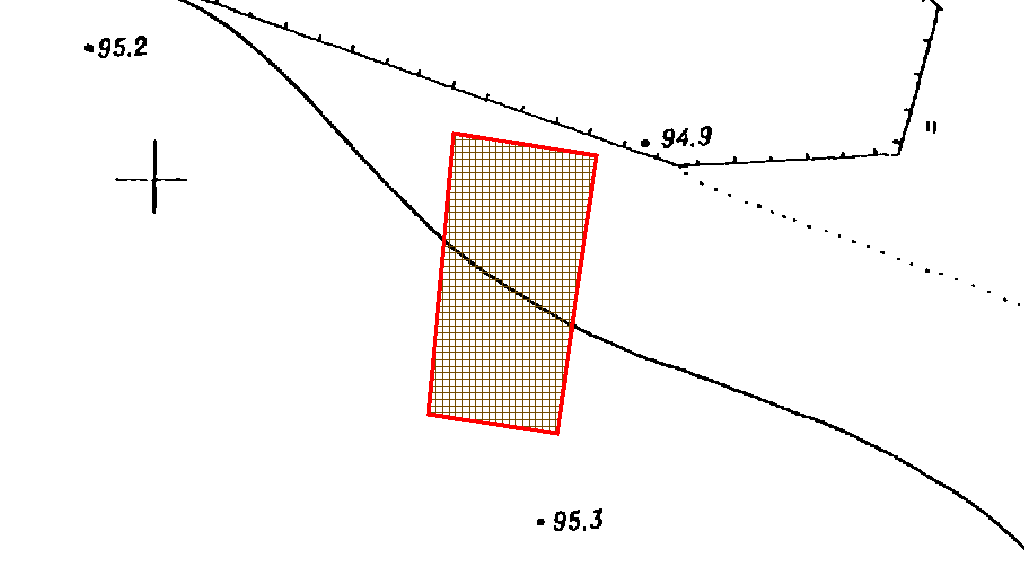 клопотаннявід 10.11.2020 № 677650107код земельної ділянки62:164:0044юридична/фізична особаСмірнов Володимир Васильовичадреса земельної ділянким. Київ, р-н Деснянський, вул. Прикордонна, 22вид землекористуванняправо в процесі оформлення (власність)вид використанняземельної ділянкидля будівництва і обслуговування житлового будинку, господарських будівель і споруд орієнтовний розмір0,10 гаКиївський міський головаВіталій КЛИЧКО